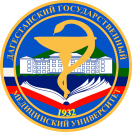 Федеральное государственное бюджетное образовательное учреждение высшего образования«ДАГЕСТАНСКИЙ ГОСУДАРСТВЕННЫЙ МЕДИЦИНСКИЙ УНИВЕРСИТЕТ»Министерства здравоохранения Российской Федерации(ФГБОУ ВО ДГМУ Минздрава России)                                                                                                                    Главному врачу ГБУ РД «Ивановская ЦГБ»И.А. Иванову                                                                              Глубокоуважаемый Иван Иванович!          Федеральное государственное бюджетное образовательное учреждение высшего образования «Дагестанский государственный медицинский университет» Министерства здравоохранения Российской Федерации на основании договора «Об организации практической подготовки обучающихся» о совместной деятельности между Организацией и Университетом, направляет к Вам на производственную практику с _________ по _________студента __ курса__ группы _________ _________ факультета Магомедова Магомеда Магомедовича в качестве «__________________». Просим Вас по результатам прохождения производственной практики подготовить характеристику-отзыв на студента – практиканта и заверить отчет о прохождении им производственной практики.Руководитель центра производственной практики обучающихся                                                                     Р.М. Раджабов                                                                 